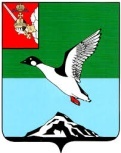 ЧЕРЕПОВЕЦКИЙ МУНИЦИПАЛЬНЫЙ РАЙОН ВОЛОГОДСКОЙ ОБЛАСТИКОНТРОЛЬНО-СЧЕТНЫЙ КОМИТЕТПервомайская ул., д.58, г.Череповец, Вологодская область, 162605 тел. (8202)  24-97-46,  факс (8202) 24-97-46,e-mail: kchk_chmr@cherra.ru «15» декабря 2022 г.                                                       г. ЧереповецЗАКЛЮЧЕНИЕ № 152По результатам  экспертно-аналитического мероприятия   на проект решения Совета Абакановского сельского поселения   «О внесении изменений в решение Совета Абакановского сельского поселения   от 13.12.2021 №182 «О бюджете Абакановского  сельского поселения   на 2022 год и плановый период 2023 - 2024 годов».             Экспертно-аналитическое мероприятие проведено на основании  п. 1.5 плана работы контрольно-счетного комитета Череповецкого муниципального района (далее - КСК) на 2022 год, статьи 157 Бюджетного кодекса Российской Федерации, ст. 9 Федерального закона от 07.02.2011  № 6-ФЗ «Об общих принципах организации и деятельности контрольно-счетных органов субъектов Российской Федерации и муниципальных образований», п. 8.1 статьи 8 Положения о контрольно-счетном комитете Череповецкого муниципального района, утвержденного решением Муниципального  Собрания  района от 09.12.2021 № 252.         Проект решения Совета Абакановского сельского поселения   «О внесении изменений в решение Совета Абакановского сельского поселения   от 13.12.2021 №182 «О бюджете Абакановского  сельского поселения   на 2022 год и плановый период 2023 - 2024 годов» (далее – Проект) представлен Советом поселения 14.12.2022 года. Экспертиза Проекта проведена в соответствии с положением о бюджетном процессе в Абакановском сельском поселении, утвержденным  решением Совета Абакановского сельского поселения   от 25.06.2020 № 130.          Согласно Проекта в результате внесения изменений  основные характеристики  бюджета поселения в 2022 году  изменятся и составят: доходы  бюджета  33 529,7  тыс. рублей (увеличение на 238,1 тыс. руб.),  расходы 33 668,2 тыс. руб. (увеличение на 238,1 тыс. руб.),   дефицит бюджета 138,5  тыс. рублей (за счет остатков средств на счетах по учету средств бюджета на 01.01.2022 года.).Проектом  предлагается  внести изменения в 5 приложений, изложив их в новой редакции. Изменения доходов бюджета поселения в 2022 году изложены в следующей таблице.                                                                          Таблица № 1 (тыс. руб.)                                                                                      Проектом предлагается увеличение доходов  на 238,1тыс.  рублей  за счет:- сокращения налоговых и неналоговых доходов в сумме 75,4 тыс. руб., (увеличение поступлений в сумме 105,6 тыс. руб. доходов от использования имущества, находящегося в государственной и муниципальной собственности земельного налога, государственной пошлины; сокращения поступлений в сумме 181,0 тыс. руб. налога на доходы физических лиц, налога на имущество физических лиц);- увеличения безвозмездных поступлений на сумму 313,5 тыс. руб. (увеличение дотаций на поддержку мер по обеспечению сбалансированности бюджетов на 603,4 тыс. руб. и сокращение прочих субсидий на 289,9 тыс. руб.).  Изменения в распределении бюджетных ассигнований в 2022 году по разделам изложены в таблице №2.                                                                                                 Таблица № 2  (тыс. руб.)                                                                 В 2022 году проектом предлагается увеличение бюджетных ассигнований на 238,1 тыс. рублей, за счет:увеличения  бюджетных ассигнований: -  по разделу  «Общегосударственные вопросы» в сумме 74,9 тыс. руб. на  заработную плату сотрудников администрации,  услуги связи, почтовые расходы, коммунальные услуги,  ГСМ;- по разделу «Жилищно-коммунальное хозяйства» в сумме 55,6 тыс. руб., в том числе, на оплату теплоэнергии муниципальных квартир (пустующих) в сумме 9,6 тыс. руб., организацию уличного освещения и содержание мест захоронения в сумме 46,0 тыс. руб.;  - по разделу «Культура, кинематография» в сумме 120,0 тыс. руб. на субсидии бюджетному учреждению культуры  на выполнение муниципального задания (обеспечение выполнения целевого показателя по заработной плате работников учреждений культуры); сокращения бюджетных ассигнований:-  по разделу  «Национальная безопасность и правоохранительная деятельность» в сумме 0,7 тыс. руб. за счет экономии;   -  по разделу  «Физическая культура и спорт» в сумме 11,7 тыс. руб. в связи с экономией  (строительство спортивной площадки).   В результате анализа распределения бюджетных ассигнований бюджета по целевым статьям (муниципальным  программам и непрограммным направлениям) видам расходов классификации расходов бюджета поселения на 2022 год установлено, что предполагаемый Проект влечет за собой изменения объемов финансирования по 5 из 9 муниципальных программ, подлежащих реализации в 2022 году  (таблица 3).                                                                                          Таблица №3 (тыс. руб.)                                                                                        Таким образом,  бюджетные ассигнования на реализацию мероприятий муниципальных программ увеличатся на 181,2 тыс. рублей, непрограммные расходы увеличатся на 56,9 тыс. рублей.В соответствии с бюджетным законодательством увеличение бюджетных ассигнований  на исполнение существующих видов расходных обязательств может осуществляться при наличии соответствующих источников дополнительных поступлений в бюджет и (или) сокращении бюджетных ассигнований по отдельным статьям расходов бюджета. Согласно представленных материалов к Проекту видно, что поправки в бюджет вносятся обоснованно,  в связи с дополнительными доходами и перераспределением бюджетных ассигнований. Вывод: Представленный проект решения Совета Абакановского сельского поселения   «О внесении изменений в решение Совета Абакановского сельского поселения   от 13.12.2021 №182 «О бюджете Абакановского  сельского поселения   на 2022 год и плановый период 2023 - 2024 годов» соответствует требованиям бюджетного законодательства. Председатель комитета                                                             Н.Г.Васильева                                                                                      Наименование доходовРешение от 13.12.2021 №182Проект решения на 14.12.2022Изменения Налоги на прибыль, доходы503,0390,0-113,0Налог на имущество физических лиц818,0750,0-68,0Земельный налог1334,01416,0+82,0Государственная пошлина 2,03,0+1,0Доходы от использования имущества, находящегося в государственной и муниципальной собственности246,0268,6+22,6Штрафы, санкции, возмещение ущерба90,090,00,0Итого собственных доходов2 993,02 917,6-75,4Безвозмездные поступления30 298,630 612,1+313,5Дотации бюджетам бюджетной системы Российской Федерации6 553,77 157,1+603,4Субсидии бюджетам бюджетной системы Российской Федерации20 952,820 662,9-289,9Субвенции бюджетам бюджетной системы Российской Федерации285,6285,60,0Иные межбюджетные трансферты 2 328,52 328,50,0Безвозмездные поступления от негосударственных организаций108,0108,00,0Прочие безвозмездные поступления70,070,00,0Итого доходов33 291,633 529,7+238,1Наименование разделов (подразделов)Решение от 13.12.2021 №182Проект решения на 14.12.2022Изменения Общегосударственные вопросы4 829,64 904,5+74,9Национальная оборона283,6283,60,0Национальная безопасность и правоохранительная деятельность11,610,9-0,7Национальная экономика2 175,22 175,20,0Жилищно-коммунальное хозяйство2 778,52 834,1+55,6Образование8,98,90,0 Культура, кинематография2 871,42 991,4+120,0Социальная политика343,4343,40,0Физическая культура и спорт20 127,920 116,2-11,7Итого расходов33 430,133 668,2+238,1       Наименование муниципальной программыСумма расходов по муниципальным программамСумма расходов по муниципальным программамСумма расходов по муниципальным программам       Наименование муниципальной программыРешение от 13.12.2021 №182Проект решения на 14.12.2022Изменения «Пожарная  безопасность на  территории Абакановского сельского поселения на 2022-2024 годы»11,610,9-0,7«Содействие занятости населения Абакановского сельского поселения на 2022-2024 годы»73,373,30,0«Благоустройство территории Абакановского сельского поселения на 2022-2024 годы»2 418,12 464,1+46,0«Развитие физической культуры и спорта на территории Абакановского сельского поселения на 2022-2024 годы»20 127,920 116,2-11,7«Социальная поддержка граждан Абакановского сельского поселения на 2022-2024 годы»343,4343,40,0«Развитие молодежной политики на территории Абакановского сельского поселения на 2022-2024 годы»8,98,90,0«Сохранение и развитие культурного потенциала Абакановского сельского поселения на 2022-2024 годы»2 871,42 991,4+120,0«Формирование комфортной городской среды на территории Абакановского сельского поселения на 2018-2022 годы»53,853,80,0«Совершенствование муниципального управления в Абакановском сельском поселении на 2022-2024 годы»2 309,22 336,8+27,6Итого расходов28 217,628 398,8+181,2